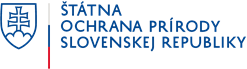 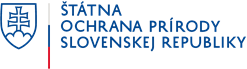 Príloha č. 7b) súťažných podkladov ČESTNÉ VYHLÁSENIE UCHÁDZAČA,že súhlasí so súťažnými podmienkami a podkladmi, ako aj  návrhom obchodných podmienok dodania predmetu zákazky (t. z. s návrhom Zmluvy)Uchádzač:........................................................,so sídlom ..........................................................., IČO: .................. týmto čestne vyhlasuje, že súhlasí so súťažnými podmienkami a podkladmi, a že súhlasí aj s návrhom obchodných podmienok dodania predmetu zákazky (t. z. s návrhom Zmluvy) v nadlimitnej verejnej súťaži na uskutočnenie stavebných prác  (vyhlásenej vo Vestníku EÚ č. 2021/S 250-659028 zo dňa 24.12.2021) pod názvomRekonštrukcia elektroinštalácie v demänovských jaskyniachpre Časť 1 – Rekonštrukcia elektroinštalácie v Demänovskej jaskyni slobody a Demänovskej jaskyni mieru ** (ak predkladá ponuku na Časť 1)pre Časť 2 – Rekonštrukcia elektroinštalácie v Demänovskej ľadovej jaskyni ** (ak predkladá ponuku na Časť 2)vyhlásenej Štátnou ochranou prírody Slovenskej republiky, Tajovského 28B, 974 01 Banská Bystrica,                                    IČO: 17058520Zároveň prehlasujem, že som si vedomý právnych následkov uvedenia nepravdivých alebo neúplných skutočností v tomto čestnom vyhlásení. V ........................ dňa............................						                                 ................................................................................meno, priezvisko a podpis oprávneného zástupcu (príp. viacerých zástupcov) uchádzača*----------------------------------------------------*    v prípade účasti skupiny dodávateľov  predložiť za každého člena skupiny samostatne, resp. podpísané    všetkými členmi skupiny dodávateľov (t. z. oprávneným zástupcom/zástupcami každého člena skupiny)** nehodiace sa preškrtnite/odstráňte podľa toho, na ktorú časť/ktoré časti predkladáte ponuku